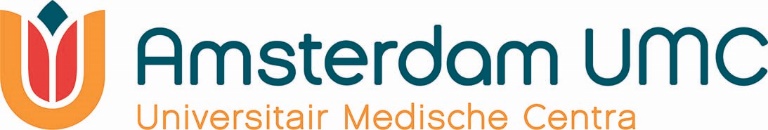 Informatie over gebruik voor trainingWaarvoor wordt de opname gebruik?De opname van uw gesprek met de arts zal worden gebruikt voor training van andere huisartsen en docenten van de huisartsopleiding. Zo leren zij om goed te kijken naar zulke gesprekken.Wie gaan de opname bekijken?Alleen de huisartsen en docenten van de opleiding kijken naar de opnames.Hoe lang bewaart de huisartsopleiding de opname?De huisartsopleiding bewaart de opnames veilig, zodat niemand anders ze kan zien. De huisartsopleiding bewaart de opname maximaal 5 jaar.Na het verlopen van de bewaartermijn vernietigt de huisartsopleiding de opnames. Het hoofd van de opleiding is hiervoor verantwoordelijk.Wat zijn uw rechten?Als u wilt dat de huisartsopleiding stopt met het gebruiken van de opname, moet u dit zeggen. Dan stopt de opleiding ermee.En nu?Wanneer u toestemming geeft, kunt u het formulier (Bijlage 2) ondertekenen.Hartelijk bedankt,Dr. R.F. Dijkstra, hoofd Huisartsopleiding VUmcTelefoonnummer Huisartsopleiding VUmc: 020 - 444 8378